Аллерголог-иммунолог— Вы можете прийти на приём к врачу по адресу: Бабушкина, 44 (телефон регистратуры 21-00-74)
Это врач, специализирующийся на лечении заболеваний, связанных с аллергическими реакциями в организме, вследствие которых нарушается иммунная система. В современном мире с каждым днём становится всё больше и больше внешних раздражителей, которые оказывают воздействие на организм человека и всё больше людей страдает от аллергии и аллергических заболеваний. Перечень подобных заболеваний очень обширный и включает такие распространенные заболевания, как бронхиальная астма и приступы бронхоспазма, удушье, крапивница и зуд, аллергический коньюктивит и ринит, сопровождающийся выделением мокроты.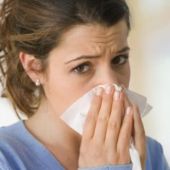 Наши врачи аллергологиВ расписании возможны изменения.Уточнить расписание и записаться на прием можно по телефонам регистратуры: 21-00-74, 8-914-350-17-17.Специалисты:Время приемов:Чабан Алена Юрьевнаврач аллерголог-иммунолог  суббота, воскресенье 12.00-15.00Прейскурант услуг диагностической поликлиники Клиники ЧГМА Наименование услугЦена (руб.)Консультации специалистов:Консультация врача-специалиста850Консультация врача-специалиста повторная (в течении 2-х месяцев от первичной консультации)550